Summer Nutrition Blog: Portion SizesIt’s not just what you eat, but how much you eat that can help you maintain a healthy weight. Use our handy portion sizes to keep you looking and feeling great this summer.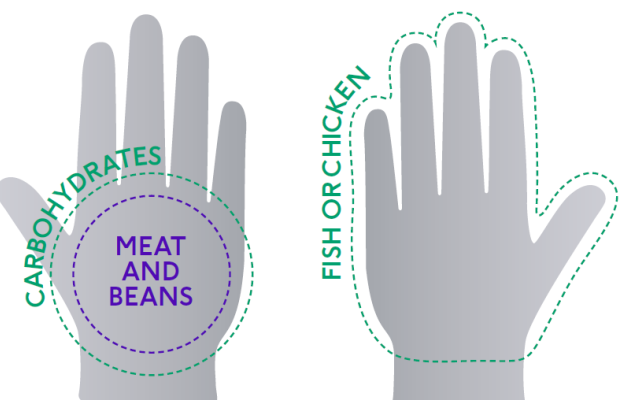 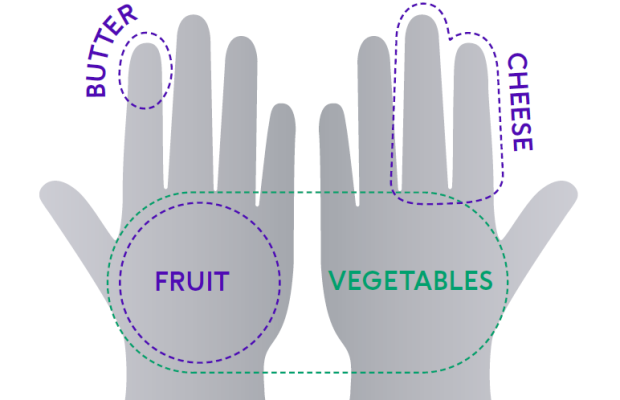 Here is our recipe of the month Tandoori salmon kebabs*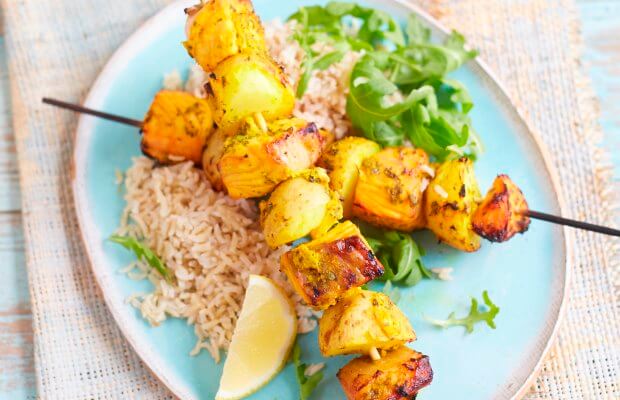 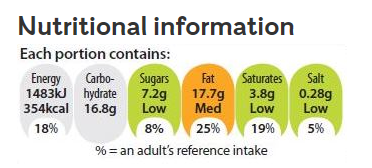 